Муниципальное бюджетное общеобразовательное учреждение «Кириковская средняя школа»Рабочая программа внеурочной деятельности « Будем здоровы»(спортивно-оздоровительное направление) для  учащихся 2 класса муниципального бюджетного общеобразовательного учреждения «Кириковская средняя школа», обучающихся по  адаптированной образовательной программе (легкая умственная отсталость)Направление: спортивно-оздоровительное.Составил: учитель первой квалификационной категории Госсман Татьяна Николаевна2021-2022учебный год
 Пояснительная записка.Программа курса внеурочной деятельности “Будем здоровы” направлена на комплексное и последовательное развитие у обучающихся начальных классов умений и навыков здорового образа жизни.В современных условиях проблема сохранения здоровья детей чрезвычайно важна и в связи с резким снижением процента здоровых детей. Может быть, предложено много объяснений складывающейся ситуации. Это и неблагоприятная экологическая обстановка, и снижение уровня жизни, и нервно-психические нагрузки. Весьма существенным фактором “школьного нездоровья” является неумение самих детей быть здоровыми, незнание ими элементарных законов здоровой жизни, основных навыков сохранения здоровья. Отсутствие личных приоритетов здоровья способствует значительному распространению в детской среде и различных форм разрушительного поведения, в том числе курени я, алкоголизма и наркомании. Важно, чтобы профилактика асоциальных явлений взяла свое начало в начальных классах.Как никогда актуальной остается проблема сохранения и укрепления здоровья с раннего возраста. Решающая роль в ее решении отводится школе. Ей доверено воспитание нового поколения россиян. Помочь России выйти из кризиса смогут только успешные люди. Успешные – значит пони мающие свое предназначение в жизни, умеющие управлять своей судьбой, здоровые физически и нравственно (способные к самопознанию, самоопределению, самореализации, самоутверждению). Здоровый ребенок может успешно учиться, продуктивно проводить свой досуг, стать в полной мере творцом своей судьбы.Необходимо обратить особое внимание на воспитание полезных привычек как альтернативы привычкам вредным и формирование установок на ведение здорового образа жизни, при этом, не делая акцента на сами вредные привычки. Главное – приобщить детей к здоровому образу жизни.Программа внеурочной деятельности по спортивно-оздоровительному направлению “ Будем здоровы” включает в себя знания, установки, личностные ориентиры и нормы поведения, обеспечивающие сохранение и укрепление физического и психического здоровья. Данная программа является комплексной программой по формированию культуры здоровья обучающихся, способствующая познавательному и эмоциональному развитию ребенка, достижению планируемых результатов освоения основной образовательной программы начального общего образования школы.Цель курса внеурочной деятельности:укрепление психического и физического здоровья детей в процессе формирования личности, способной реализовать себя максимально эффективно в современном мире, творчески относящейся к возникающим проблемам, владеющей навыками саморегуляции и безопасного поведения, любящей свою Родину.Задачи:сформировать у детей необходимые знания, умения и навыки по здоровому образу жизни;формировать у детей мотивационную сферу гигиенического поведения, безопасной жизни, физического воспитания;обеспечить физическое и психическое саморазвитие;научить использовать полученные знания в повседневной жизни;добиться потребности выполнения элементарных правил здоровьесбережения.Особенности возрастной группы детей, которым адресована программа:Программа предназначена для обучающихся 1-4 классов. Занятия проводятся с учетом склонностей ребят, их возможностей и интересов 1 час в неделю, 34 часа в год. Оптимальная численность группы 12-15 человек.2. Планируемые результаты освоения программыЗдоровый физически, психически, нравственно, адекватно оценивающий свое место и предназначение в жизни выпускник начальной школы.Личностными результатами программы является формирование следующих уменийОпределять и высказывать под руководством учителя самые простые и общие для всех людей правила поведения при сотрудничестве (этические нормы);В предложенных педагогом ситуациях общения и сотрудничества, опираясь на общие для всех простые правила поведения, делать выбор, при поддержке другие участников группы и педагога, как поступить.Метапредметными результатами является формирование следующих универсальных учебных действий (УУД)Регулятивные УУДОпределять и формулировать цель деятельности на занятии с помощью учителя.Проговаривать последовательность действий на занятии.Учить высказывать свое предположение (версию) на основе работы с иллюстрацией, учить работать по предложенному учителем плану.Средством формирования этих действий служит технология проблемного диалога на этапе изучения нового материала.Учиться совместно с учителем и другими учениками давать эмоциональную оценку деятельности.Средством формирования этих действий служит технология оценивания образовательных достижений(учебных успехов).Познавательные УУДДелать предварительный отбор источников информации: ориентироваться в учебнике (на развороте, в оглавлении, в словаре).Добывать новые знания: находить ответы на вопросы, используя учебник, свой жизненный опыт и информацию, полученную на занятии.Перерабатывать полученную информацию: делать выводы в результате совместной работы всех учащихся.Преобразовывать информацию из одной формы в другую: составлять рассказы на основе простейших моделей (предметных рисунков, схематических рисунков, схем); находить и формулировать решение задачи с помощью простейших моделей (предметных и схематических рисунков).Средством формирования этих действий служит учебный материал и задания из различных источников,ориентированные на линии развития средствами предмета.Коммуникативные УУДУмение донести свою позицию до других: оформлять свою мысль в устной и письменной речи (на уровне одного предложения или небольшого текста).Слушать и понимать речь других.Средством формирования этих действий служит технология проблемного диалога (побуждающий и подводящий диалог).Совместно договариваться о правилах общения и поведения в школе и следовать им.Учиться выполнять различные роли в группе (лидера, исполнителя, критика).Средством формирования этих действий служит организация работы в парах и малых группах.Оздоровительные результаты программы внеурочной деятельностиосознание обучающимися необходимости заботы о своем здоровье и выработки форм поведения, которые помогут избежать опасности для жизни и здоровья, а значит, произойдет уменьшение пропусков по причине болезни и произойдет увеличение численности обучающихся, посещающих спортивные секции и спортивно-оздоровительные мероприятии;социальная адаптация детей, расширение сферы общения, приобретение опыта взаимодействия с окружающим миром.Первостепенным результатом реализации программы внеурочной деятельности будет сознательноеотношение обучающихся к собственному здоровью во всех его проявлениях.3. Содержание программыПрограмма внеурочной деятельности по спортивно-оздоровительному направлению“ Будем здоровы” разбита на семь разделов:“Наша школа”: личная гигиена, значение утренней гимнастики для организма;“Здоровое питание”: основы правильного питания, гигиенические навыки культуры поведения во время приема пищи, кулинарные традиции современности и прошлого;“Бережём здоровье”: влияние окружающей среды на здоровье человека, чередование труда и отдыха, профилактика нарушений зрения и опорно-двигательного аппарата“Я в школе и дома”: социально-одобряемые нормы и правила поведения обучающихся в образовательном учреждении, гигиена одежды, правила хорошего тона;“Чтоб забыть про докторов”: закаливание организма;“Я и мое ближайшее окружение”: развитие познавательных процессов, значимые взрослые, вредные привычки, настроение в школе и дома;“Вы порадуйтесь за нас – перешли в другой мы класс”: первая доврачебная помощь в летний период, опасности летнего периода, подведение итогов работы за год.В содержании программы перечисленные разделы возобновляются на протяжении четырех лет, что способствует обобщению, расширению и систематизации знаний о здоровье, закреплению социально одобряемой модели поведения обучающихся. Подобное содержание отражает взаимосвязь всех компонентов здоровья, подчеркивает взаимное влияние интеллектуальных способностей, коммуникативных умений, потребности в соблюдении гигиены, необходимость закаливания и правильного питания, эмоционального отношения к деятельности, умения оказывать первую доврачебную помощь на пропедевтическом уровне, на общее благополучие человека и его успешность в различного рода деятельности.Программа состоит из четырех частей:1 класс: первичное ознакомление со здоровым образом жизни, формирование потребности в личной гигиене, ознакомление с витаминами и продуктами, их содержащими.2 класс: культура питания и этикет, понятие об иммунитете, закаливающие процедуры, ознакомление с лекарственными и ядовитыми растениями нашего края.3 класс: интеллектуальные способности, личная гигиена и здоровье, понятие о микробах, вредные привычки и их профилактика, применение лекарственных растений в профилактических целях.4 класс: формирование у обучающихся чувства ответственности за свое здоровье, мода и гигиена школьной одежды, профилактика вредных привычек, культура эмоций и чувств.Данное содержание программы отражает социальную, психологическую и соматическую характеристику здоровья.4. Тематическое планирование, с указанием количества часов на освоение каждой темыСОГЛАСОВАНО:заместитель директора по учебно-воспитательной работе Сластихина Н.П._______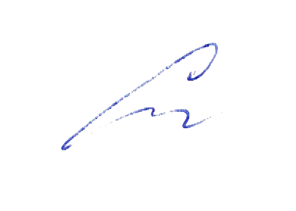 «31» августа 2021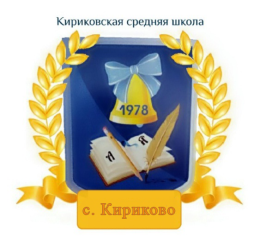 УТВЕРЖДАЮ:Директор муниципального бюджетного общеобразовательного учреждения «Кириковская средняя школа»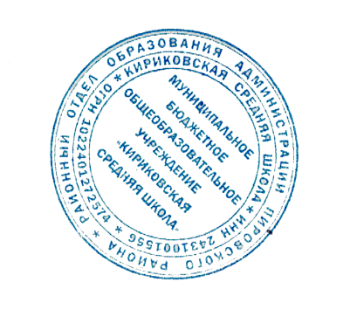 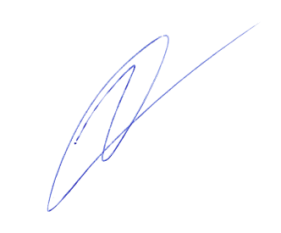 Ивченко О.В.________«31» августа 2021 года№п/пНаименование разделов и занятийВсего, чаовДатаПримечание1Главное чудо на свете - человек101.092Здоровье в порядке – спасибо зарядке!108.093Экскурсия “Сезонные изменения в природе и в жизни человека”115.09экскурсия4Друзья Мойдодыра.122.095«Как Чёрные братья хотели мир завоевать». Вредные привычки129.096Здоровое питание106.107Овощи, ягоды и фрукты – самые витаминные продукты!Конкурс рисунков.113.108Культура питания. Чаепитие.120.109«Молоко от Матросскина»127.1010Чудо земли – хлеб.110.1111Поешь рыбки – будут ноги прытки.117.1112День рождения Зелибобы124.1113Кулинарные праздники моей семьи101.1214«Великие волшебники» (закаливание)108.1215Главная одежда человека ( кожа)115.1216Мой внешний вид – залог здоровья122.1217Здоровье зрения. Здоровая осанка.112.0118Физкульт- ура!119.0119Режиму дня мы друзья126.0120«Таинственный незнакомец»(алкоголь, курение, таблетки)102.0221«Сказка о Спящей Царевне и не только…» (опасности со стороны окружающих)109.0222«Посеешь привычку – пожнёшь характер»116.0223«Чтоб забыть про докторов»102.0324Сон – лучшее лекарство. Как сделать сон полезным?109.0325Как избежать отравлений? Первая помощь при отравлениях.116.0326Правила безопасности при занятиях спортом.123.03Викторина27День здоровья.“В здоровом теле – здоровый дух”106.0428Переутомление и утомление.113.0429Игры и травмы. Первая помощь при травмах и ушибах.120.0430Такой разный мир людей. Эмоции и чувства.127.0431Добрым быть лучше, чем злым.104.0532День здоровья. “Веселые старты”111.0533Летние опасности.118.0534“Вы порадуйтесь за нас –в третий перешли мы класс”125.05Игра-викторина